В соответствии с Законом Красноярского края от 07.04.2022 № 3-623 «О внесении изменений в Закон края «О краевом бюджете на 2022 год и плановый период 2023-2024 годов», Трудовым кодексом Российской Федерации, Законом Красноярского края от 29.10.2009 № 9-3864 «О системах оплаты труда работников краевых государственных учреждений», руководствуясь Решением Сосновоборского городского Совета депутатов от 21.12.2016 №15/64-р «О системах оплаты труда работников муниципальных учреждений города Сосновоборска»,ПОСТАНОВЛЯЮВнести в постановление администрации города от 21.08.2017 № 1063 «Об утверждении Примерного положения об оплате труда работников муниципальных казенных учреждений города Сосновоборска» (далее – Примерное положение) следующие изменения:1.1. Приложение №1 к примерному положению читать в новой редакции согласно приложению №1 к настоящему постановлению.2. Постановление вступает в силу в день, следующий за днем его официального опубликования в городской газете «Рабочий», и распространяется на правоотношения, возникшие с 1 июля 2022 года.И.о.Глава города Сосновоборска	          				      Д.В. ИвановМинимальные размеры окладов (должностных окладов), ставокзаработной платы работников учрежденийПрофессиональная квалификационная группа«Общеотраслевые должности служащих»Профессиональные квалификационные группыобщеотраслевых профессий рабочихПрофессиональная квалификационная группадолжностей работников образованияПрофессиональные квалификационные группы должностеймедицинских и фармацевтических работниковДолжности, не предусмотренные профессиональнымиквалификационными группами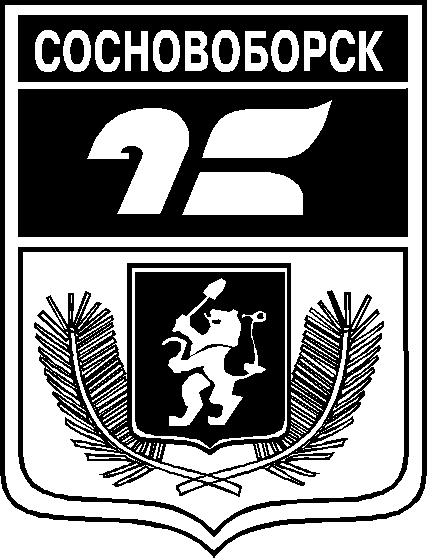 АДМИНИСТРАЦИЯ ГОРОДА СОСНОВОБОРСКАПОСТАНОВЛЕНИЕ«        » апреля 2022                                                                                                        №  ______АДМИНИСТРАЦИЯ ГОРОДА СОСНОВОБОРСКАПОСТАНОВЛЕНИЕ«        » апреля 2022                                                                                                        №  ______      О внесении изменений в постановление администрации города Сосновоборска от 21.08.2017 № 1063 «Об утверждении Примерного положения об оплате труда работников муниципальных казенных учреждений города Сосновоборска»Приложение к постановлению администрации городаот «___»__________2022 № ________Приложение №1к Примерному положению об оплате труда работников муниципальных казенных учреждений города СосновоборскаКвалификационные уровниРазмер оклада
(должностного оклада), руб.Профессиональная квалификационная группа
«Общеотраслевые должности служащих первого уровня»Профессиональная квалификационная группа
«Общеотраслевые должности служащих первого уровня»1 квалификационный уровень3 813,02 квалификационный уровень4 023,0Профессиональная квалификационная группа
«Общеотраслевые должности служащих второго уровня»Профессиональная квалификационная группа
«Общеотраслевые должности служащих второго уровня»1 квалификационный уровень4 231,02 квалификационный уровень4 650,03 квалификационный уровень5 109,04 квалификационный уровень6 448,05 квалификационный уровень7 283,0Профессиональная квалификационная группа
«Общеотраслевые должности служащих третьего уровня»Профессиональная квалификационная группа
«Общеотраслевые должности служащих третьего уровня»1 квалификационный уровень4 650,02 квалификационный уровень5 109,03 квалификационный уровень5 608,04 квалификационный уровень6 742,05 квалификационный уровень7 871,0Профессиональная квалификационная группа
«Общеотраслевые должности служащих четвертого уровня»Профессиональная квалификационная группа
«Общеотраслевые должности служащих четвертого уровня»1 квалификационный уровень8 460,02 квалификационный уровень9 801,03 квалификационный уровень10 554,0Квалификационные уровниМинимальный размер оклада (должностного
оклада), ставки заработной платы, руб.Профессиональная квалификационная группа 
«Общеотраслевые профессии рабочих первого уровня»Профессиональная квалификационная группа 
«Общеотраслевые профессии рабочих первого уровня»1 квалификационный уровень3 275,02 квалификационный уровень                          3 433,0Профессиональная квалификационная группа«Общеотраслевые профессии рабочих второго уровня»Профессиональная квалификационная группа«Общеотраслевые профессии рабочих второго уровня»1 квалификационный уровень3 813,02 квалификационный уровень 4 650,03 квалификационный уровень 5 109,04 квалификационный уровень 6 154,0Квалификационные уровниКвалификационные уровниМинимальный размер оклада (должностного
оклада), ставки заработной платы, руб.Профессиональная квалификационная группа должностей работников      
учебно-вспомогательного персонала первого уровняПрофессиональная квалификационная группа должностей работников      
учебно-вспомогательного персонала первого уровняПрофессиональная квалификационная группа должностей работников      
учебно-вспомогательного персонала первого уровня3 622,0Профессиональная квалификационная группа должностей работников      
учебно-вспомогательного персонала второго уровняПрофессиональная квалификационная группа должностей работников      
учебно-вспомогательного персонала второго уровняПрофессиональная квалификационная группа должностей работников      
учебно-вспомогательного персонала второго уровня1 квалификационный уровень 1 квалификационный уровень 3 814,02 квалификационный уровень 2 квалификационный уровень 4 231,0Профессиональная квалификационная группа должностей педагогических работниковПрофессиональная квалификационная группа должностей педагогических работниковПрофессиональная квалификационная группа должностей педагогических работников1 квалификационный уровень при наличии среднего    
профессионального       
образования             6 255,01 квалификационный уровень при наличии высшего     
профессионального       
образования             7 120,02 квалификационный уровень при наличии среднего    
профессионального       
образования             6 547,02 квалификационный уровень при наличии высшего     
профессионального       
образования             7 456,03 квалификационный уровень при наличии среднего    
профессионального       
образования             7 172,03 квалификационный уровень при наличии высшего     
профессионального       
образования             8 168,04 квалификационный уровень при наличии среднего    
профессионального       
образования    7 849,04 квалификационный уровень при наличии высшего     
профессионального       
образования             8 942,0Квалификационные уровниМинимальный размер оклада (должностного
оклада), ставки заработной платы, руб.Профессиональная квалификационная группа«Врачи и провизоры»Профессиональная квалификационная группа«Врачи и провизоры»2 квалификационный уровень           7 284,0Наименование должностиРазмер оклада
(должностного оклада), руб.Специалист по технике безопасности и охране труда 14 407,0Координатор работ10 331,0Мастер 14 407,0Контрактный управляющий 11 345,0Координатор по документообороту10 331,0Мастер по внутренней отделке помещений12 482,0Специалист по внутренней отделке помещений11 702,0Рабочий по внутренней отделке помещений8 972,0SMM-редактор13 166,0Специалист по закупкам5 608,0Специалист по организации питания5 109,0Системный администратор4 650,0Руководитель структурного подразделения10 554,0Заместитель руководителя структурного подразделения7 614,0Начальник отдела бухгалтерского сопровождения12 999,0Заместитель начальник отдела бухгалтерского сопровождения11 699,0